ПРОТОКОЛзаседания координационного совета по информатизации №4/21г.Урай                                                            	                                          от 27 декабря  2021 г.В работе заседания принимали участие: Тестирование массовых социально значимых услуг (МСЗУ) на платформе государственных сервисов (ПГС).Решили:Органам администрации города Урай, муниципальным казенным учреждениям, предоставляющим услуги, включенные в перечень МСЗУ, провести тестирование и проанализировать поступившие в электронной форме заявления о предоставлении МСЗУ в ПГС на предмет соответствия описанию целевого состояния (https://disk.yandex.ru/d/lIRlbF1ufcA_3A) и действующему законодательству в части:документов, необходимых для получения услуги; необходимости направления межведомственных запросов;соответствия наименования результата предоставления услуги;способа получения результата предоставления муниципальной услуги. По результатам проведенного тестирования, направить предложения и замечания по переводу МСЗУ на ПГС в управление по информационным технологиям и связи администрации города Урай.Ответственные: Фильченко Л.В., Козлова А.Б., Гарифов В.Р., Архипов В.В., Романова А.И., Зайцева Л.В., Гасникова Т.В.. Срок: 15.01.2022.План Координационного совета по информатизации на 2022 год.Утвердить план работы Координационного совета по информатизации на 2022 год.Организовать выполнение мероприятий в соответствии с утвержденным Планом.Отв.: согласно плана. Срок: до 31.12.22.Об исполнении принятых протокольных решений Координационным советом.Считать исполненными и снять с контроля поручения, предусмотренные протоколами Координационного совета по информатизации за 2021 год.Перенести срок исполнения п.4.2. протокола №3 от 16.11.2021.Отв.: Архипов В.В., Уланова Л.В.Срок: не позднее 20 календарных дней со дня утверждения органом исполнительной власти типового административного регламента предоставления МСЗУ.Разное. Согласно п.7.2. перечня поручений Губернатора ХМАО-Югры от 09.07.2021 года  внести информацию о муниципальных контрактах (заданиях) на выполнение работ по благоустройству придомовой территории на 2022 год, контролю их выполнения в АИС «Дороги Югры».Отв. Латыпов Р.А., Лаушкин О.А.Срок: 25.02.2022.Ашихмин Андрей ЮрьевичПредседатель Координационного советаОсипова Светлана АнатольевнаНачальник управления по информационнымтехнологиям и связи администрации города Урай, заместитель председателя Координационного советаУчастники заседания:Лобова Татьяна СергеевнаНачальник отдела по информационным ресурсам управления по информационным технологиям и связи администрации города Урай, секретарь Координационного советаЗайцева Лариса ВикторовнаНачальник управления образования и молодежной политики администрации города УрайУланова Лариса ВикторовнаНачальник управления экономического развития администрации города УрайКащеева Ульяна ВикторовнаНачальник управления по культуре и социальным вопросам администрации города УрайЛаушкин Олег АлександровичНачальник МКУ «Управление жилищно-коммунального хозяйства города Урай»Парфентьева Алла АлександровнаЗаместитель начальника МКУ «Управление градостроительства, землепользования и природопользования города Урай»Председатель координационного 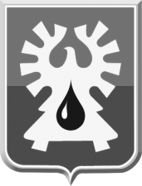 совета, заместитель главы города Урай ДОКУМЕНТ ПОДПИСАНЭЛЕКТРОННОЙ ПОДПИСЬЮСертификат  [Номер сертификата 1]Владелец [Владелец сертификата 1]Действителен с [ДатаС 1] по [ДатаПо 1]    А.Ю. Ашихмин 